Wzór umowyUMOWA nr 0200-ZPRO.261.3.2020Zawarta dnia  ................................. w Bydgoszczy, pomiędzy:Skarbem Państwa - Kasą Rolniczego Ubezpieczenia Społecznego Oddziałem Regionalnym
w Bydgoszczy, ul. Wyczółkowskiego 22, 85-092 Bydgoszcz, NIP 526-00-13-054, REGON 012513262-00511, reprezentowaną przez:Piotra Moskala - Dyrektora Oddziału Regionalnego KRUS w Bydgoszczy - na podstawie pełnomocnictwa udzielonego przez Prezesa Kasy Rolniczego Ubezpieczenia Społecznego
z dnia 05.03.2018r.,zwaną dalej „Zamawiającym”NIP: 526-00-13-054REGON: 360369634aFirmą ......................................................................................................................................................NIP .........................................., REGON ........................................, reprezentowaną przez:.....................................................................................................,zwaną dalej „Dostawcą”,zwanych dalej „Stronami”.W wyniku przeprowadzenia uproszczonego postępowania do którego na podstawie art. 4 pkt 8 ustawy z dnia 29.01.2004r. Prawo zamówień publicznych (Dz. U. z 2019 r., poz. 1843) nie stosuje się przepisów niniejszej ustawy, zawarto umowę następującej treści:§ 1Przedmiotem zamówienia jest dostawa 300 szt. piłek do siatkówki MIKASA MVA 370.Cena za jedną piłkę uwzględniająca wszystkie składniki i koszty Dostawcy jest stała 
i wynosi ................... zł netto (słownie: .......................................................................................), a wraz z należnym podatkiem VAT w wysokości ................% wynosi ..................  zł brutto (słownie: ......................................................................................................)Wartość całości przedmiotu zamówienia wynosi: .........................  zł brutto (słownie: .................................................................................................).§ 2Dostawca zobowiązuje się do dostarczenia Zamawiającemu piłek będących przedmiotem niniejszej umowy w terminie 15 dni kalendarzowych od dnia podpisania umowy. Odbiór piłek nastąpi w siedzibach Zamawiającego: OR KRUS w Bydgoszczy ul. Wyczółkowskiego 22, 85-092 Bydgoszcz - 112 szt., PT KRUS w Grudziądzu ul. Mickiewicza 40, 86-302 Grudziądz - 104 szt.,PT KRUS we Włocławku ul. Barska 6, 87-800 Włocławek - 84 szt..w dniach pracy urzędu, w godzinach od 8:00 do 14:00.Dostawca powiadomi Zamawiającego o planowanym terminie przygotowania przedmiotu zamówienia do odbioru z wyprzedzeniem nie krótszym niż 2 dni robocze.Odbiór przedmiotu zamówienia nastąpi na podstawie protokołu odbioru podpisanego przez strony umowy lub ich upoważnionych przedstawicieli.Za termin dostarczenia przedmiotu zamówienia przyjmuje się datę podpisania przez obie Strony bez zastrzeżeń protokołu odbioru.§ 3Zapłata za wykonanie przedmiotu zamówienia nastąpi na podstawie wystawionej przez Dostawcę faktury/rachunku.Do faktury/rachunku Dostawca zobowiązany jest załączyć protokół odbioru przedmiotu zamówienia.Zapłata wynagrodzenia nastąpi przelewem na rachunek bankowy Dostawcy podany na fakturze\rachunku, w terminie 14 dni od dnia otrzymania prawidłowo wystawionej faktury\rachunku, po całkowitym wykonaniu przedmiotu zamówienia. Podstawą wystawienia faktury\rachunku jest protokół odbioru, zaakceptowany bez zastrzeżeń przez upoważnionych przedstawicieli potwierdzających należyte wykonanie przedmiotu umowy.Dostawca nie może, bez zgody Zamawiającego, przenieść wierzytelności wynikających z niniejszej umowy na osobę trzecią.§ 4W przypadku niewywiązania się Dostawcy z terminu dostawy określonej w niniejszej umowie na pisemny wniosek Dostawcy złożony przed terminem dostawy wraz z uzasadnieniem Zamawiający może przedłużyć jednorazowo termin dostawy o kolejne  5 dni roboczych.Dostawca zapłaci Zamawiającemu kary umowne w następujących okolicznościach:za opóźnienie w wykonaniu przedmiotu umowy po ewentualnym przedłużeniu terminu zgodnie  z § 4 ust. 1 albo opóźnienie w usunięciu stwierdzonych wad ponad terminy określone w umowie, w wysokości 0,2 % wartości umowy brutto, licząc za każdy rozpoczęty dzień roboczy opóźnienia,z tytułu odstąpienia od umowy lub jej rozwiązania z przyczyn występujących po stronie Dostawcy, w wysokości 10 % wartości umowy brutto, o której mowa w § 1 ust. 3.Dostawca wyraża zgodę na potrącenie kar umownych z należnego mu wynagrodzenia.Zamawiający może dochodzić na zasadach ogólnych odszkodowania, przewyższającego wysokość kar umownych.§ 5Na przedmiot zamówienia Dostawca udziela 12 miesięcy gwarancji. Gwarancja rozpoczyna swój bieg od daty dostarczenia całości przedmiotu zamówienia i podpisania protokołu odbioru.W przypadku stwierdzenia wad w wykonanym przedmiocie umowy Dostawca zobowiązuje się do ich nieodpłatnego usunięcia w terminie 7 dni od daty zgłoszenia.Zamawiający niezwłocznie złoży Dostawcy reklamację drogą elektroniczną (na adres email: ........................................). Dostawca ma obowiązek ustosunkowania się do złożonej reklamacji w ciągu 2 dni roboczych.W okresie gwarancji Dostawca zobowiązuje się do zapewnienia bezpłatnej wymiany uszkodzonych w wyniku dostawy lub wadliwych  przedmiotów zamówienia w terminie 14 dni roboczych, do miejsca w którym zostały przekazane.Wszelkie koszty związane z usunięciem wad lub wymianą uszkodzonych piłek ponosi Dostawca.Niezależnie od uprawnień wynikających z gwarancji, Zamawiający zastrzega sobie prawo korzystania z uprawnień dotyczących rękojmi, zgodnie z przepisami Kodeksu cywilnego.§ 6Zamawiający, w celu wynikającym z prawidłowej realizacji umowy, powierza Dostawcy przetwarzanie danych osobowych, w stosunku do których Zamawiający jest administratorem danych osobowych. Zamawiający określa, że dane osobowe powierzone Dostawcy i przetwarzane w ramach realizacji niniejszej umowy mogą być wykorzystywane wyłącznie
w celu i w zakresie niezbędnym do realizacji umowy. Dostawca oświadcza, że opracował i wdrożył środki, o których mowa w ustawie z dnia 10.05.2018r. o ochronie danych osobowych (Dz. U. z 2019r., poz. 1781), a także na podstawie rozporządzenia Parlamentu Europejskiego i Rady (UE) (2016/679 z 27.04.2016r.) w sprawie ochrony osób fizycznych w związku z przetwarzaniem danych osobowych i w sprawie swobodnego przepływu takich danych oraz uchylenia dyrektywy 95/46/WE (ogólne rozporządzenie o ochronie danych) (Dz. U. UE L119 z 04.05.2016r.) zwanej RODO, zapewniając ochronę powierzonych danych osobowych przed dostępem osób nieuprawnionych.Strony umowy zobowiązują się do zachowania zasad poufności w stosunku do wszelkich informacji, w szczególności informacji o danych osobowych, w których posiadanie weszły lub wejdą w związku z realizacją niniejszej umowy. Strony umowy zobowiązują się do zachowania
w tajemnicy oraz odpowiedniego zabezpieczenia wszelkich dokumentów przekazanych przez drugą stronę. Uzyskane informacje oraz otrzymane dokumenty mogą być wykorzystywane wyłącznie w celach związanych z realizacją przedmiotowej umowy.§ 7Zamawiający informuje, że utrzymuje i doskonali Zintegrowany System Zarządzania zgodny z wymaganiami norm PN-EN ISO 9001:2015-10, PN-EN ISO/IEC 27001:2017-06 i PN-ISO 37001:2017-05. Tym samym Zamawiający przekazuje do wiadomości Politykę Antykorupcyjną Kasy Rolniczego Ubezpieczenia Społecznego, celem jej zakomunikowania Wykonawcy. Polityka Antykorupcyjna Kasy Rolniczego Ubezpieczenia Społecznego stanowi załącznik nr 2 do umowy.§ 8Wszelkie zmiany lub uzupełnienia niniejszej umowy mogą nastąpić za zgodą Stron w formie pisemnego aneksu pod rygorem nieważności.§ 9Spory powstałe na tle wykonywania niniejszej umowy będą rozstrzygane przez sąd miejscowo właściwy dla siedziby ZamawiającegoW sprawach nie uregulowanych niniejszą umową stosuje się przepisy Kodeksu cywilnego i przepisy ustawy Prawo zamówień publicznych.§ 10Umowę sporządzono w dwóch (2) jednobrzmiących egzemplarzach, po 1 dla każdej ze stron.Zamawiający:								                          Dostawca:Załączniki:  nr 1 - Protokół odbiorunr 2 - Polityka antykorupcyjna w Kasie Rolniczego Ubezpieczenia Społecznego   Załącznik nr 1 do umowy nr 0200-ZPRO.261.3.2020 z dnia ...................... r.PROTOKÓŁ ODBIORUW dniu ...…......…… zgodnie z umową nr .........................  z dnia ..................... r. firma ................................................................................................................................................................................................................................................................................dostarczyła do Oddziału Regionalnego Kasy Rolniczego Ubezpieczenia Społecznego        w Bydgoszczy ............ szt. piłek do siatkówki MIKASA MVA 370.Ewentualne uwagi:………………………………………………………………………………………………………………………………………………………………………………………………………………………………………………………………………………………………………………………………………………………………………………………………………………………………………………………………………………………………………………………………………………………………………………………………………………………………………………………………………………………………Przedstawiciel Zamawiającego:				Przedstawiciel Wykonawcy:    ...........................................................                             ...........................................................    (podpis i pieczątka imienna i firmowa)                               (podpis i pieczątka imienna i firmowa)Załącznik nr 2 do umowy nr 0200-ZPRO.261.3.2020 z dnia ...................... r.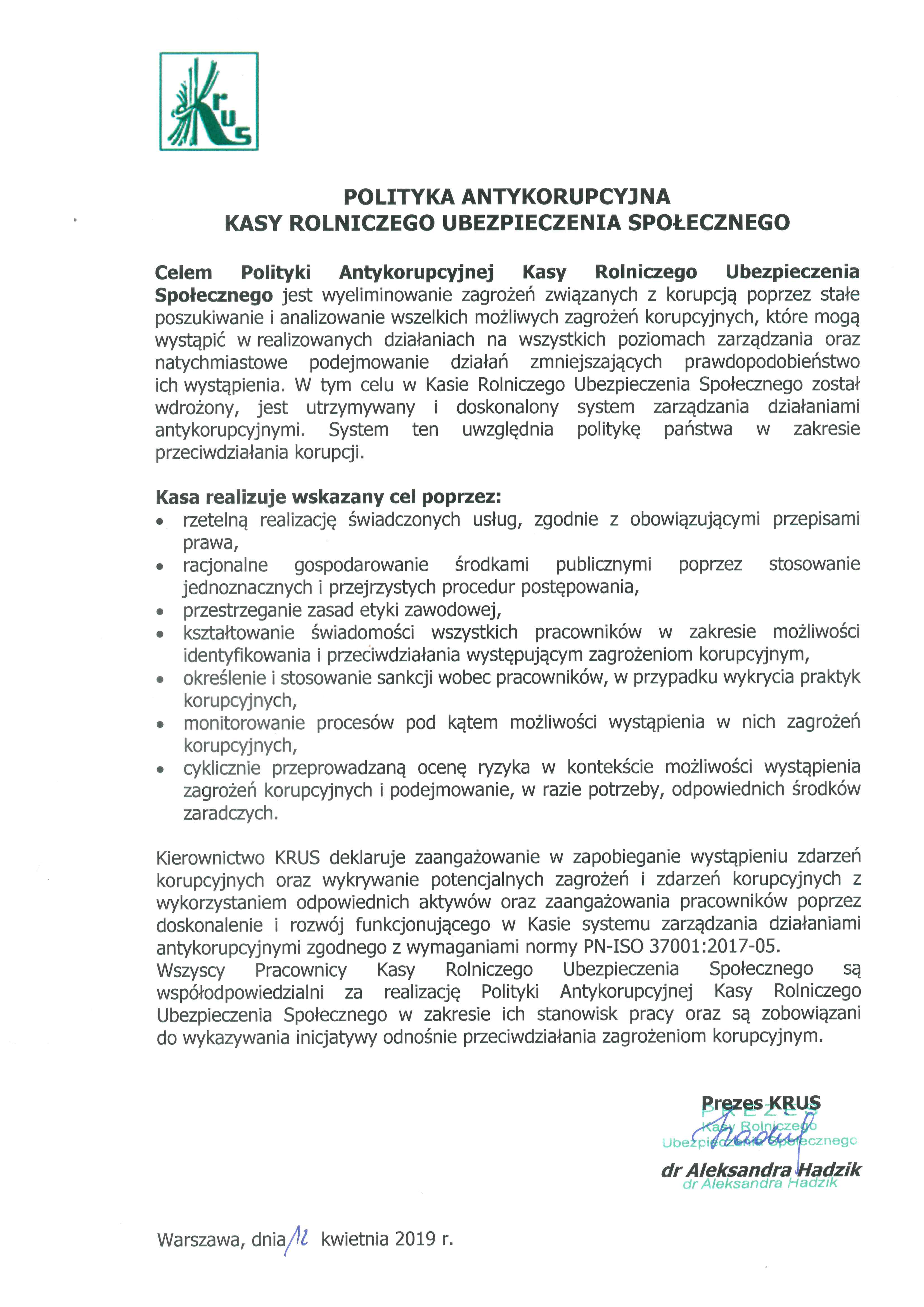 